CHECK LIST 1 TEST PERDITE SISTEMATICHESelezionare con una spunta, la circostanza che ricorre, e compilare successivamente la check list 2.CHECK LIST 2 TEST DI OPERATIVITÀDopo aver compilato la check list 1, selezionare con una spunta le circostanze che ricorrono nel caso concreto.CHECK LIST 3BILANCIO E TEST DI OPERATIVITÀDeterminazione dei ricavi minimi presuntiDeterminazione dei ricavi effettivi□  [TOTALE (A) RICAVI PRESUNTI ]  > [TOTALE (B) RICAVI EFFETTIVI]  La società non supera il test di operativitàCHECK LIST 4INTERPELLO PROBATORIORicorrono le oggettive condizioni per la disapplicazione della disciplina delle società di comodo?□ NO  PENALIZZAZIONI (vai a check list 5)□ SI  COMPILARE CHECK LIST CHE SEGUESOCIETÀ NON OPERATIVADa compilare solo se la società non supera il test di operatività **Se la società non supera né il test di operatività, né quello delle perdite sistematiche, compilare entrambi i quadri (ed inviare, eventualmente, due distinte istanze di interpello)SOCIETÀ IN PERDITA SISTEMATICADa compilare solo se la società non supera il test delle perdite sistematiche **Se la società non supera né il test di operatività, né quello delle perdite sistematiche, compilare entrambi i quadri della presente check list (ed, eventualmente, inviare due distinte istanze di interpello).CHECK LIST 5PENALIZZAZIONI SOCIETÀ DI COMODO 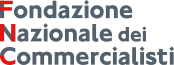 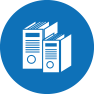 Strumenti di lavoroRoma, 15 luglio 2016Roma, 15 luglio 2016Check list – Società di comodo Check list – Società di comodo Check list – Società di comodo SocietàPeriodo di riferimento__ /__ / ____  -  __/ __ / ____Check list compilate□ Check list 1 – Test perdite sistematiche *□ Check list 2 – Test di operatività *□Check list 3 – Bilancio e test di operatività□ Check list 4 – Interpello probatorio□ Check list 5 – Penalizzazioni società di comodo(*) = compilazione obbligatoriaLa società rientra nell’ambito applicativo della disciplina sulle società di comodo?La società rientra nell’ambito applicativo della disciplina sulle società di comodo?La società rientra nell’ambito applicativo della disciplina sulle società di comodo?La società rientra nell’ambito applicativo della disciplina sulle società di comodo?La società rientra nell’ambito applicativo della disciplina sulle società di comodo?La società rientra nell’ambito applicativo della disciplina sulle società di comodo?La società rientra nell’ambito applicativo della disciplina sulle società di comodo?La società rientra nell’ambito applicativo della disciplina sulle società di comodo?La società rientra nell’ambito applicativo della disciplina sulle società di comodo?La società rientra nell’ambito applicativo della disciplina sulle società di comodo?La società rientra nell’ambito applicativo della disciplina sulle società di comodo?La società rientra nell’ambito applicativo della disciplina sulle società di comodo?La società rientra nell’ambito applicativo della disciplina sulle società di comodo?□ NOIndicare motivazioni:CHECK LIST CHIUSA (non è necessario compilare le altre check list)□ NOIndicare motivazioni:CHECK LIST CHIUSA (non è necessario compilare le altre check list)□ NOIndicare motivazioni:CHECK LIST CHIUSA (non è necessario compilare le altre check list)□ NOIndicare motivazioni:CHECK LIST CHIUSA (non è necessario compilare le altre check list)□ SI□ SI□ SI□ SI□ SI□ SI□ SI□ SI.La società supera il test delle perdite sistematiche?La società supera il test delle perdite sistematiche?La società supera il test delle perdite sistematiche?La società supera il test delle perdite sistematiche?La società supera il test delle perdite sistematiche?La società supera il test delle perdite sistematiche?La società supera il test delle perdite sistematiche?La società supera il test delle perdite sistematiche?La società supera il test delle perdite sistematiche?□ SI□ SI□ SI□ SI□ NOAttenzione! rischio penalizzazioni.□ NOAttenzione! rischio penalizzazioni.□ NOAttenzione! rischio penalizzazioni.□ NOAttenzione! rischio penalizzazioni.□ NOAttenzione! rischio penalizzazioni.□ NOAttenzione! rischio penalizzazioni.□ NOAttenzione! rischio penalizzazioni.□ NOAttenzione! rischio penalizzazioni.La società NON è in perdita sistematica.CHECK LIST 1 CHIUSA; Passare a check list 2 e verificare operativitàLa società NON è in perdita sistematica.CHECK LIST 1 CHIUSA; Passare a check list 2 e verificare operativitàLa società NON è in perdita sistematica.CHECK LIST 1 CHIUSA; Passare a check list 2 e verificare operativitàLa società NON è in perdita sistematica.CHECK LIST 1 CHIUSA; Passare a check list 2 e verificare operativitàSono presenti cause di esclusione?Sono presenti cause di esclusione?Sono presenti cause di esclusione?Sono presenti cause di esclusione?Sono presenti cause di esclusione?Sono presenti cause di esclusione?Sono presenti cause di esclusione?Sono presenti cause di esclusione?Sono presenti cause di esclusione?□ SIIndicare causa di esclusione:CHECK LIST CHIUSA (non è necessario compilare le altre check list)□ SIIndicare causa di esclusione:CHECK LIST CHIUSA (non è necessario compilare le altre check list)□ SIIndicare causa di esclusione:CHECK LIST CHIUSA (non è necessario compilare le altre check list)□ SIIndicare causa di esclusione:CHECK LIST CHIUSA (non è necessario compilare le altre check list)□ SIIndicare causa di esclusione:CHECK LIST CHIUSA (non è necessario compilare le altre check list)□ NO□ NOSono presenti cause di disapplicazione automatica?Sono presenti cause di disapplicazione automatica?Sono presenti cause di disapplicazione automatica?Sono presenti cause di disapplicazione automatica?Sono presenti cause di disapplicazione automatica?Sono presenti cause di disapplicazione automatica?Sono presenti cause di disapplicazione automatica?Sono presenti cause di disapplicazione automatica?Sono presenti cause di disapplicazione automatica?□ SIIndicare causa di disapplicazione:Indicare annualità in cui ricorre causa di disapplicazione:CHECK LIST 1 CHIUSA; Passa a check list 2□ SIIndicare causa di disapplicazione:Indicare annualità in cui ricorre causa di disapplicazione:CHECK LIST 1 CHIUSA; Passa a check list 2□ SIIndicare causa di disapplicazione:Indicare annualità in cui ricorre causa di disapplicazione:CHECK LIST 1 CHIUSA; Passa a check list 2□ SIIndicare causa di disapplicazione:Indicare annualità in cui ricorre causa di disapplicazione:CHECK LIST 1 CHIUSA; Passa a check list 2□ SIIndicare causa di disapplicazione:Indicare annualità in cui ricorre causa di disapplicazione:CHECK LIST 1 CHIUSA; Passa a check list 2□ NO□ NO□ NO□ NOSono presenti oggettive situazioni che hanno reso impossibile il superamento del test delle perdite?Sono presenti oggettive situazioni che hanno reso impossibile il superamento del test delle perdite?Sono presenti oggettive situazioni che hanno reso impossibile il superamento del test delle perdite?Sono presenti oggettive situazioni che hanno reso impossibile il superamento del test delle perdite?Sono presenti oggettive situazioni che hanno reso impossibile il superamento del test delle perdite?Sono presenti oggettive situazioni che hanno reso impossibile il superamento del test delle perdite?Sono presenti oggettive situazioni che hanno reso impossibile il superamento del test delle perdite?Sono presenti oggettive situazioni che hanno reso impossibile il superamento del test delle perdite?Sono presenti oggettive situazioni che hanno reso impossibile il superamento del test delle perdite?□ NOSCATTANO LE PENALIZZAZIONI – Vai a check list 5□ NOSCATTANO LE PENALIZZAZIONI – Vai a check list 5□ NOSCATTANO LE PENALIZZAZIONI – Vai a check list 5□ SIIndicare le oggettive situazioni (descrizione dettagliata):□ SIIndicare le oggettive situazioni (descrizione dettagliata):□ SIIndicare le oggettive situazioni (descrizione dettagliata):□ SIIndicare le oggettive situazioni (descrizione dettagliata):□ SIIndicare le oggettive situazioni (descrizione dettagliata):□ SIIndicare le oggettive situazioni (descrizione dettagliata):Si ritiene opportuno presentare istanza di interpello probatorio?Si ritiene opportuno presentare istanza di interpello probatorio?Si ritiene opportuno presentare istanza di interpello probatorio?Si ritiene opportuno presentare istanza di interpello probatorio?Si ritiene opportuno presentare istanza di interpello probatorio?Si ritiene opportuno presentare istanza di interpello probatorio?Si ritiene opportuno presentare istanza di interpello probatorio?Si ritiene opportuno presentare istanza di interpello probatorio?Si ritiene opportuno presentare istanza di interpello probatorio?Si ritiene opportuno presentare istanza di interpello probatorio?Si ritiene opportuno presentare istanza di interpello probatorio?□ NOIMPORTANTE! Compilare correttamente modello Unico indicando la mancata presentazione dell’istanza di interpello.□ Verificata compilazione modello Unico □ NOIMPORTANTE! Compilare correttamente modello Unico indicando la mancata presentazione dell’istanza di interpello.□ Verificata compilazione modello Unico □ NOIMPORTANTE! Compilare correttamente modello Unico indicando la mancata presentazione dell’istanza di interpello.□ Verificata compilazione modello Unico □ SIData presentazione interpello: __ / __ /____Vai a check list 4□ SIData presentazione interpello: __ / __ /____Vai a check list 4□ SIData presentazione interpello: __ / __ /____Vai a check list 4□ SIData presentazione interpello: __ / __ /____Vai a check list 4□ SIData presentazione interpello: __ / __ /____Vai a check list 4□ SIData presentazione interpello: __ / __ /____Vai a check list 4La società rientra nell’ambito applicativo della disciplina sulle società di comodo?La società rientra nell’ambito applicativo della disciplina sulle società di comodo?La società rientra nell’ambito applicativo della disciplina sulle società di comodo?La società rientra nell’ambito applicativo della disciplina sulle società di comodo?La società rientra nell’ambito applicativo della disciplina sulle società di comodo?La società rientra nell’ambito applicativo della disciplina sulle società di comodo?La società rientra nell’ambito applicativo della disciplina sulle società di comodo?La società rientra nell’ambito applicativo della disciplina sulle società di comodo?La società rientra nell’ambito applicativo della disciplina sulle società di comodo?La società rientra nell’ambito applicativo della disciplina sulle società di comodo?La società rientra nell’ambito applicativo della disciplina sulle società di comodo?La società rientra nell’ambito applicativo della disciplina sulle società di comodo?La società rientra nell’ambito applicativo della disciplina sulle società di comodo?La società rientra nell’ambito applicativo della disciplina sulle società di comodo?La società rientra nell’ambito applicativo della disciplina sulle società di comodo?La società rientra nell’ambito applicativo della disciplina sulle società di comodo?□ NOIndicare motivazioni:CHECK LIST CHIUSA (non è necessario compilare le altre check list)□ NOIndicare motivazioni:CHECK LIST CHIUSA (non è necessario compilare le altre check list)□ NOIndicare motivazioni:CHECK LIST CHIUSA (non è necessario compilare le altre check list)□ NOIndicare motivazioni:CHECK LIST CHIUSA (non è necessario compilare le altre check list)□ NOIndicare motivazioni:CHECK LIST CHIUSA (non è necessario compilare le altre check list)□ NOIndicare motivazioni:CHECK LIST CHIUSA (non è necessario compilare le altre check list)□ SI□ SI□ SI□ SI□ SI□ SI□ SI□ SILa società supera il test di operatività?La società supera il test di operatività?La società supera il test di operatività?La società supera il test di operatività?La società supera il test di operatività?La società supera il test di operatività?La società supera il test di operatività?La società supera il test di operatività?La società supera il test di operatività?La società supera il test di operatività?La società supera il test di operatività?La società supera il test di operatività?La società supera il test di operatività?La società supera il test di operatività?La società supera il test di operatività?La società supera il test di operatività?□ SI□ SI□ SI□ SI□ SI□ SI□ NOAttenzione! rischio penalizzazioni.□ NOAttenzione! rischio penalizzazioni.□ NOAttenzione! rischio penalizzazioni.□ NOAttenzione! rischio penalizzazioni.□ NOAttenzione! rischio penalizzazioni.□ NOAttenzione! rischio penalizzazioni.□ NOAttenzione! rischio penalizzazioni.□ NOAttenzione! rischio penalizzazioni.La società NON è di comodo, in quanto supera sia il test di operatività che quello delle perdite sistematiche.CHECK LIST CHIUSA (non è necessario compilare le altre check list)La società NON è di comodo, in quanto supera sia il test di operatività che quello delle perdite sistematiche.CHECK LIST CHIUSA (non è necessario compilare le altre check list)La società NON è di comodo, in quanto supera sia il test di operatività che quello delle perdite sistematiche.CHECK LIST CHIUSA (non è necessario compilare le altre check list)La società NON è di comodo, in quanto supera sia il test di operatività che quello delle perdite sistematiche.CHECK LIST CHIUSA (non è necessario compilare le altre check list)La società NON è di comodo, in quanto supera sia il test di operatività che quello delle perdite sistematiche.CHECK LIST CHIUSA (non è necessario compilare le altre check list)La società NON è di comodo, in quanto supera sia il test di operatività che quello delle perdite sistematiche.CHECK LIST CHIUSA (non è necessario compilare le altre check list)Sono presenti cause di esclusione?Sono presenti cause di esclusione?Sono presenti cause di esclusione?Sono presenti cause di esclusione?Sono presenti cause di esclusione?Sono presenti cause di esclusione?Sono presenti cause di esclusione?Sono presenti cause di esclusione?Sono presenti cause di esclusione?Sono presenti cause di esclusione?□ SIIndicare causa di esclusione:CHECK LIST CHIUSA□ SIIndicare causa di esclusione:CHECK LIST CHIUSA□ SIIndicare causa di esclusione:CHECK LIST CHIUSA□ SIIndicare causa di esclusione:CHECK LIST CHIUSA□ SIIndicare causa di esclusione:CHECK LIST CHIUSA□ SIIndicare causa di esclusione:CHECK LIST CHIUSA□ SIIndicare causa di esclusione:CHECK LIST CHIUSA□ SIIndicare causa di esclusione:CHECK LIST CHIUSA□ NO□ NOSono presenti cause di disapplicazione?Sono presenti cause di disapplicazione?Sono presenti cause di disapplicazione?Sono presenti cause di disapplicazione?Sono presenti cause di disapplicazione?Sono presenti cause di disapplicazione?Sono presenti cause di disapplicazione?Sono presenti cause di disapplicazione?Sono presenti cause di disapplicazione?Sono presenti cause di disapplicazione?□ SIIndicare causa di disapplicazione:CHECK LIST CHIUSA□ SIIndicare causa di disapplicazione:CHECK LIST CHIUSA□ SIIndicare causa di disapplicazione:CHECK LIST CHIUSA□ SIIndicare causa di disapplicazione:CHECK LIST CHIUSA□ SIIndicare causa di disapplicazione:CHECK LIST CHIUSA□ SIIndicare causa di disapplicazione:CHECK LIST CHIUSA□ SIIndicare causa di disapplicazione:CHECK LIST CHIUSA□ SIIndicare causa di disapplicazione:CHECK LIST CHIUSA□ NO□ NOSono presenti oggettive situazioni che hanno reso impossibile il superamento del test di operatività?Sono presenti oggettive situazioni che hanno reso impossibile il superamento del test di operatività?Sono presenti oggettive situazioni che hanno reso impossibile il superamento del test di operatività?Sono presenti oggettive situazioni che hanno reso impossibile il superamento del test di operatività?Sono presenti oggettive situazioni che hanno reso impossibile il superamento del test di operatività?Sono presenti oggettive situazioni che hanno reso impossibile il superamento del test di operatività?Sono presenti oggettive situazioni che hanno reso impossibile il superamento del test di operatività?Sono presenti oggettive situazioni che hanno reso impossibile il superamento del test di operatività?Sono presenti oggettive situazioni che hanno reso impossibile il superamento del test di operatività?Sono presenti oggettive situazioni che hanno reso impossibile il superamento del test di operatività?□ NOSCATTANO LE PENALIZZAZIONI – Vai a check list 5□ NOSCATTANO LE PENALIZZAZIONI – Vai a check list 5□ NOSCATTANO LE PENALIZZAZIONI – Vai a check list 5□ NOSCATTANO LE PENALIZZAZIONI – Vai a check list 5□ NOSCATTANO LE PENALIZZAZIONI – Vai a check list 5□ NOSCATTANO LE PENALIZZAZIONI – Vai a check list 5□ SIIndicare le oggettive situazioni (descrizione dettagliata):□ SIIndicare le oggettive situazioni (descrizione dettagliata):□ SIIndicare le oggettive situazioni (descrizione dettagliata):□ SIIndicare le oggettive situazioni (descrizione dettagliata):□ SIIndicare le oggettive situazioni (descrizione dettagliata):□ SIIndicare le oggettive situazioni (descrizione dettagliata):Si ritiene opportuno presentare istanza di interpello probatorio?Si ritiene opportuno presentare istanza di interpello probatorio?Si ritiene opportuno presentare istanza di interpello probatorio?Si ritiene opportuno presentare istanza di interpello probatorio?Si ritiene opportuno presentare istanza di interpello probatorio?Si ritiene opportuno presentare istanza di interpello probatorio?Si ritiene opportuno presentare istanza di interpello probatorio?Si ritiene opportuno presentare istanza di interpello probatorio?Si ritiene opportuno presentare istanza di interpello probatorio?Si ritiene opportuno presentare istanza di interpello probatorio?Si ritiene opportuno presentare istanza di interpello probatorio?Si ritiene opportuno presentare istanza di interpello probatorio?Si ritiene opportuno presentare istanza di interpello probatorio?Si ritiene opportuno presentare istanza di interpello probatorio?□ NOIMPORTANTE! Compilare correttamente modello Unico indicando la mancata presentazione dell’istanza di interpello.□ Verificata compilazione modello Unico □ NOIMPORTANTE! Compilare correttamente modello Unico indicando la mancata presentazione dell’istanza di interpello.□ Verificata compilazione modello Unico □ NOIMPORTANTE! Compilare correttamente modello Unico indicando la mancata presentazione dell’istanza di interpello.□ Verificata compilazione modello Unico □ NOIMPORTANTE! Compilare correttamente modello Unico indicando la mancata presentazione dell’istanza di interpello.□ Verificata compilazione modello Unico □ NOIMPORTANTE! Compilare correttamente modello Unico indicando la mancata presentazione dell’istanza di interpello.□ Verificata compilazione modello Unico □ NOIMPORTANTE! Compilare correttamente modello Unico indicando la mancata presentazione dell’istanza di interpello.□ Verificata compilazione modello Unico □ SIData presentazione interpello: __ / __ /____Vai a check list 4□ SIData presentazione interpello: __ / __ /____Vai a check list 4□ SIData presentazione interpello: __ / __ /____Vai a check list 4□ SIData presentazione interpello: __ / __ /____Vai a check list 4□ SIData presentazione interpello: __ / __ /____Vai a check list 4□ SIData presentazione interpello: __ / __ /____Vai a check list 4CLASSIVOCI DI BILANCIO RILEVANTI20132014201420152015VALORE MEDIOTitoli, partecipazioni e creditiB.III.1B.III.2B.III.3CIIC.III. 1-4C.III 6__________ Immobili e navi anche in locazione finanziaria; B.II.1__________ Immobili classificati nella categoria catastale A/10; B.II.1__________ Immobili a destinazione abitativa acquisiti o rivalutati nell'esercizio e nei due precedenti; B.II.1__________ Immobili situati in comuni con popolazione inferiore a 1.000 abitanti; B.II.1__________ Altre immobilizzazioni, anche in locazione finanziaria. B.I.1-5B.I.7B.II.2-4__________ Valore medio titoli, partecipazioni e creditiValore medio titoli, partecipazioni e creditiValore medio titoli, partecipazioni e creditiValore medio titoli, partecipazioni e creditix 2%x 2%Valore medio  immobili e navi anche in locazione finanziariaValore medio  immobili e navi anche in locazione finanziariaValore medio  immobili e navi anche in locazione finanziariaValore medio  immobili e navi anche in locazione finanziariax 6%x 6%Valore medio  immobili classificati nella categoria catastale A/10 Valore medio  immobili classificati nella categoria catastale A/10 Valore medio  immobili classificati nella categoria catastale A/10 Valore medio  immobili classificati nella categoria catastale A/10 x 5%x 5%Valore medio  immobili a destinazione abitativa acquisiti o rivalutati nell'esercizio e nei due precedentiValore medio  immobili a destinazione abitativa acquisiti o rivalutati nell'esercizio e nei due precedentiValore medio  immobili a destinazione abitativa acquisiti o rivalutati nell'esercizio e nei due precedentiValore medio  immobili a destinazione abitativa acquisiti o rivalutati nell'esercizio e nei due precedentix 4%x 4%Valore medio immobili situati in comuni con popolazione inferiore a 1.000 abitanti; Valore medio immobili situati in comuni con popolazione inferiore a 1.000 abitanti; Valore medio immobili situati in comuni con popolazione inferiore a 1.000 abitanti; Valore medio immobili situati in comuni con popolazione inferiore a 1.000 abitanti; x 1%x 1%Valore medio  altre immobilizzazioni, anche in locazione finanziaria. Valore medio  altre immobilizzazioni, anche in locazione finanziaria. Valore medio  altre immobilizzazioni, anche in locazione finanziaria. Valore medio  altre immobilizzazioni, anche in locazione finanziaria. x 15%x 15%TOTALE (A) - RICAVI MINIMI PRESUNTITOTALE (A) - RICAVI MINIMI PRESUNTITOTALE (A) - RICAVI MINIMI PRESUNTITOTALE (A) - RICAVI MINIMI PRESUNTITOTALE (A) - RICAVI MINIMI PRESUNTITOTALE (A) - RICAVI MINIMI PRESUNTI201320142015MEDIARICAVI TIPICI(A1 + A5 c.eco.)+ INCREMENTI RIMANENZE se positivi(+ A2 + A3 – B11 c.eco.))+ ALTRI PROVENTI(C15 + C16 c.eco.)TOTALE (B) – RICAVI EFFETTIVITOTALE (B) – RICAVI EFFETTIVITOTALE (B) – RICAVI EFFETTIVITOTALE (B) – RICAVI EFFETTIVITermine invio modello Unico__ /__/ ____Termine invio istanza di interpello probatorioVedi sopraData invio istanza di interpello__ /__/ ____□ La società ha deciso di non presentare interpello probatorio, sussistendo le oggettive condizioni:Risposta interpello□ Data ___________________Termine invio modello Unico__ /__/ ____Termine invio istanza di interpello probatorioVedi sopraData invio istanza di interpello__ /__/ ____ □ La società ha deciso di non presentare interpello probatorio, sussistendo le oggettive condizioni:Risposta interpello□ Data ___________________Imposte sui redditi□  È stato dichiarato un reddito non inferiore a quello minimo presunto□  È stata applicata la maggiorazione dell’aliquota Ires pari al 10,5% (NO per soci persone fisiche)□ La perdita dell’esercizio è stata considerata inesistente (no riporto ad esercizi successivi) .□ La perdita degli esercizi precedenti è stata utilizzata solo per compensare la parte di reddito imponibile eventualmente eccedente quello minimo presunto.Irap□ È stato dichiarato un valore della produzione netta non inferiore al valore della produzione minimo presuntoIva□ No rimborso, utilizzo in compensazione o cessione credito Iva (solo compensazione verticale Iva da Iva)Il  soggetto è risultato di comodo per tre anni consecutivi?  □ SI  □ NO  se si, credito iva definitivamente persoRICORDA: Le penalizzazioni agiscono tutte congiuntamente! L’adeguamento al reddito minimo presunto non elimina le altre penalizzazioni.RICORDA: Le penalizzazioni agiscono tutte congiuntamente! L’adeguamento al reddito minimo presunto non elimina le altre penalizzazioni.